Jméno a příjmení:_______________________________		Třída: _____________Kontrolní úkol z matematiky č. 5Kontrolní úkol prosím odevzdejte nejpozději v úterý 20. 4. 2020 do 12.00 hodinAritmetika (největší společný dělitel, nejmenší společný násobek):Vypiš prvních osm násobků čísla 7:		_________________________________Vypiš všechna prvočísla menší než 30:		_________________________________Vypiš všechny dělitele čísla 24:			_________________________________Vyjádří číslo 20 jako součet dvou prvočísel:	_________________________________Jsou čísla 27 a 42 soudělná nebo nesoudělná?	_________________________________Určete největšího společného dělitele čísel 150 a 320 (rozkladem na prvočísla).Urči nejmenší společný násobek čísel 64 a 96 (rozkladem na prvočísla).Určete nejmenší společný násobek čísel 16, 24 a 32 (rozkladem na prvočísla).Geometrie (zobrazení rovinného útvaru v osové souměrnosti):Zobrazte následující rovinný útvary v osové souměrnosti podle osy . Kvůli lepší viditelnosti můžete výsledek zvýraznit černou propisovací tužkou. Výsledek nyní nemusíte popisovat užitím matematické symboliky.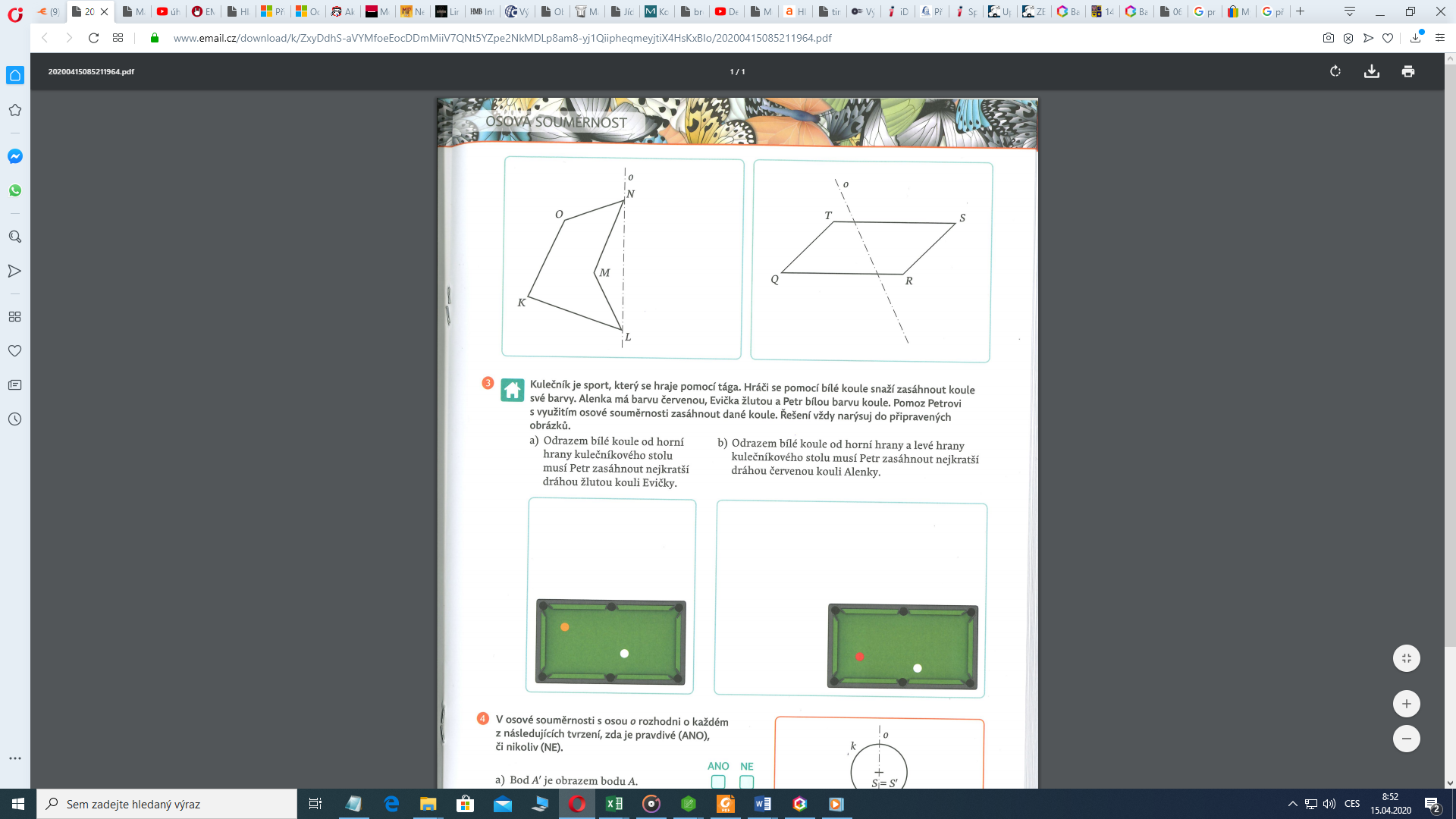 Vyber osově souměrné útvary a doplň text pod obrázkem: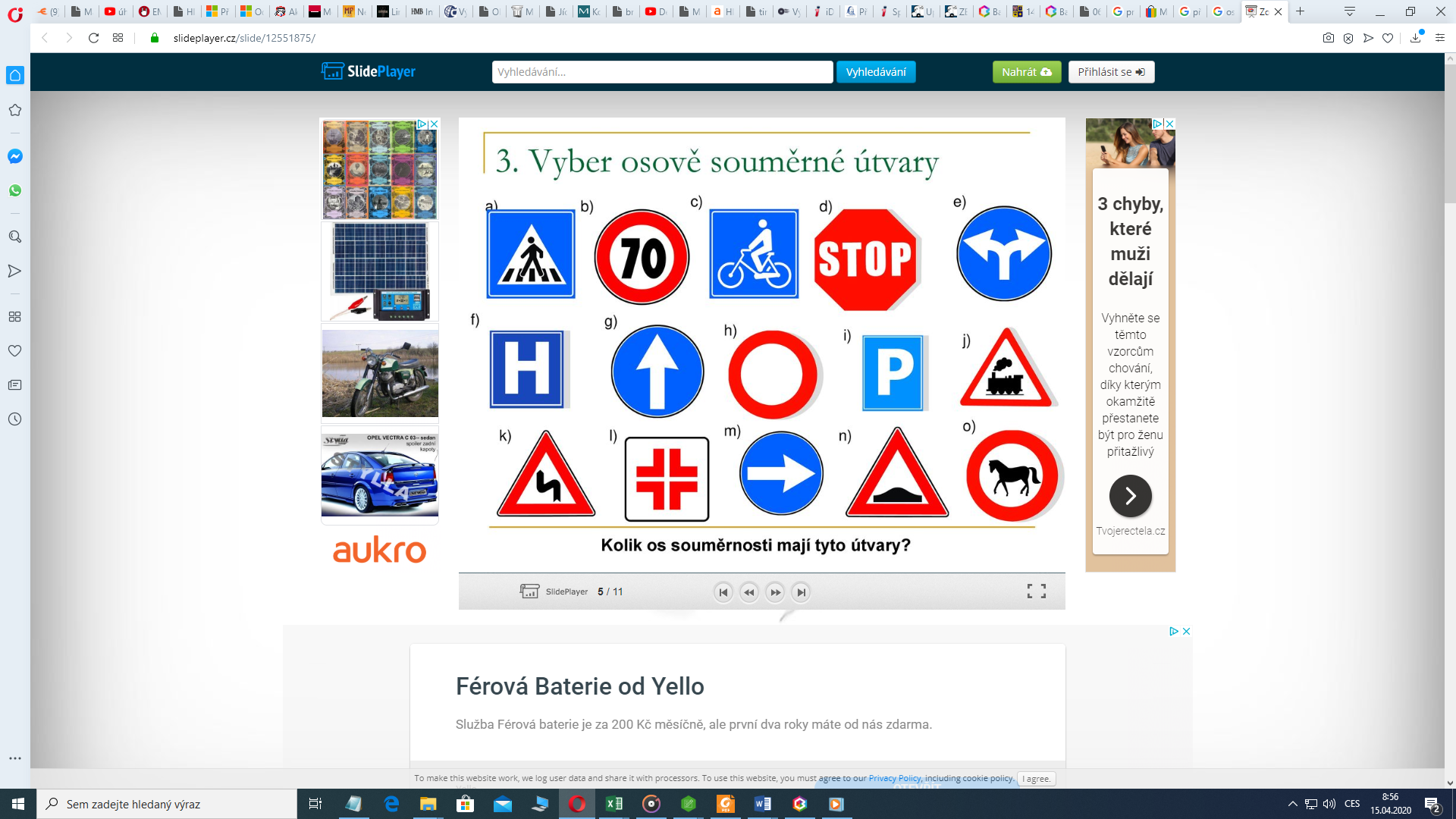 Osově souměrné útvary jsou (doplň písmena): _______________________________Nejvíce os souměrnosti má značka (doplň písmeno):	_________________________Na druhém místě v počtu os souměrnosti je značka (doplň písmeno): _____________												